03 марта 2023 года в МУК КСК «Громово» состоялся отчет главы муниципального образования и главы администрации муниципального образования Громовское сельское поселение муниципального образования Приозерский муниципальный район Ленинградской области "Об итогах социально-экономического развития муниципального образования Громовское сельское поселение в 2022 году и задачах на 2023 год"На отчёте присутствовали:Потапова Светлана Леонидовна – депутат законодательного Собрания Ленинградской области;Клычков Владимир Валентинович– Начальник отдела по архитектуре управления по градостроительству, землепользованию и муниципальному имуществу;Грянко Сергей Владимирович - заместитель главы администрации по правопорядку и безопасности администрации Приозерского муниципального района Ленинградской области;Макаров Игорь Владимирович – главный специалист отдела информатизации, связи и технического обеспечения Управления делами Правительства Ленинградской области; Боярищева Елена Васильевна – руководитель приемной Губернатора Ленинградской области в Приозерском районе;Кузнецова Валентина Бернардовна- председатель комитета социальной защиты населения;Малых Денис Александрович – участковый уполномоченный полиции ОМВД России по Приозерскому району Ленинградской областиГлавы поселения отчитались о проделанной за год работе, о развитии Громовского поселения по всем направлениям жизнедеятельности – от исполнения бюджета до развития культуры, спорта, демографии и т.д.Были обозначены основные перспективные цели и задачи социально-экономического развития муниципального образования на 2023 год.По итогам отчетного собрания работа органов власти и социально-экономическое развитие муниципального образования Громовское сельское поселение было признано удовлетворительным.На большинство поступивших вопросов от жителей Громовского поселения было отвечено в ходе отчетного собрания, на некоторые вопросы будут даны ответы после проработки, а часть вопросов будет перенаправлено в различные структуры гос.управления и комитеты по подведомственности.Благодарим за участие в отчётном собрании активных жителей МО Громовское сельское поселение!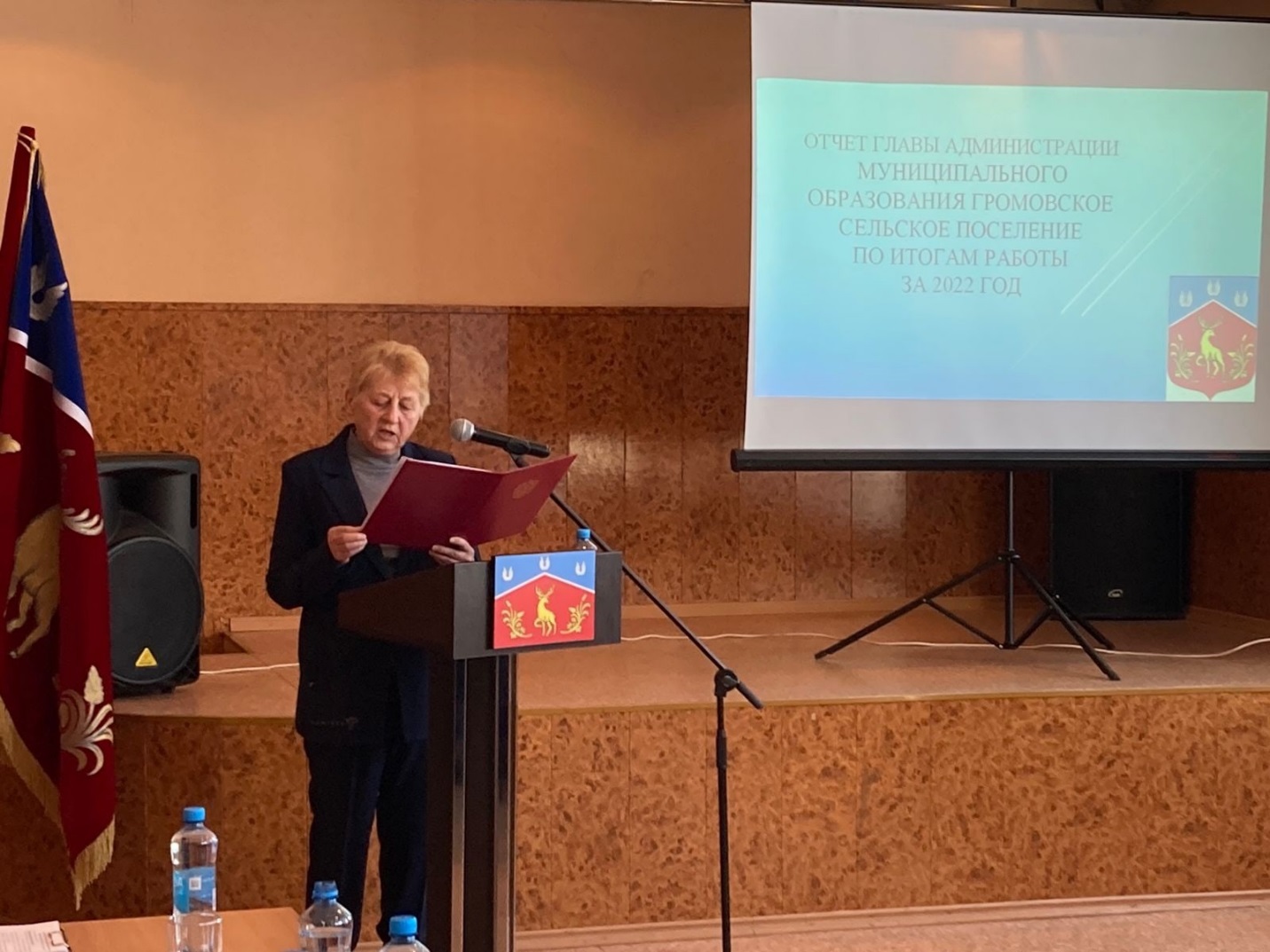 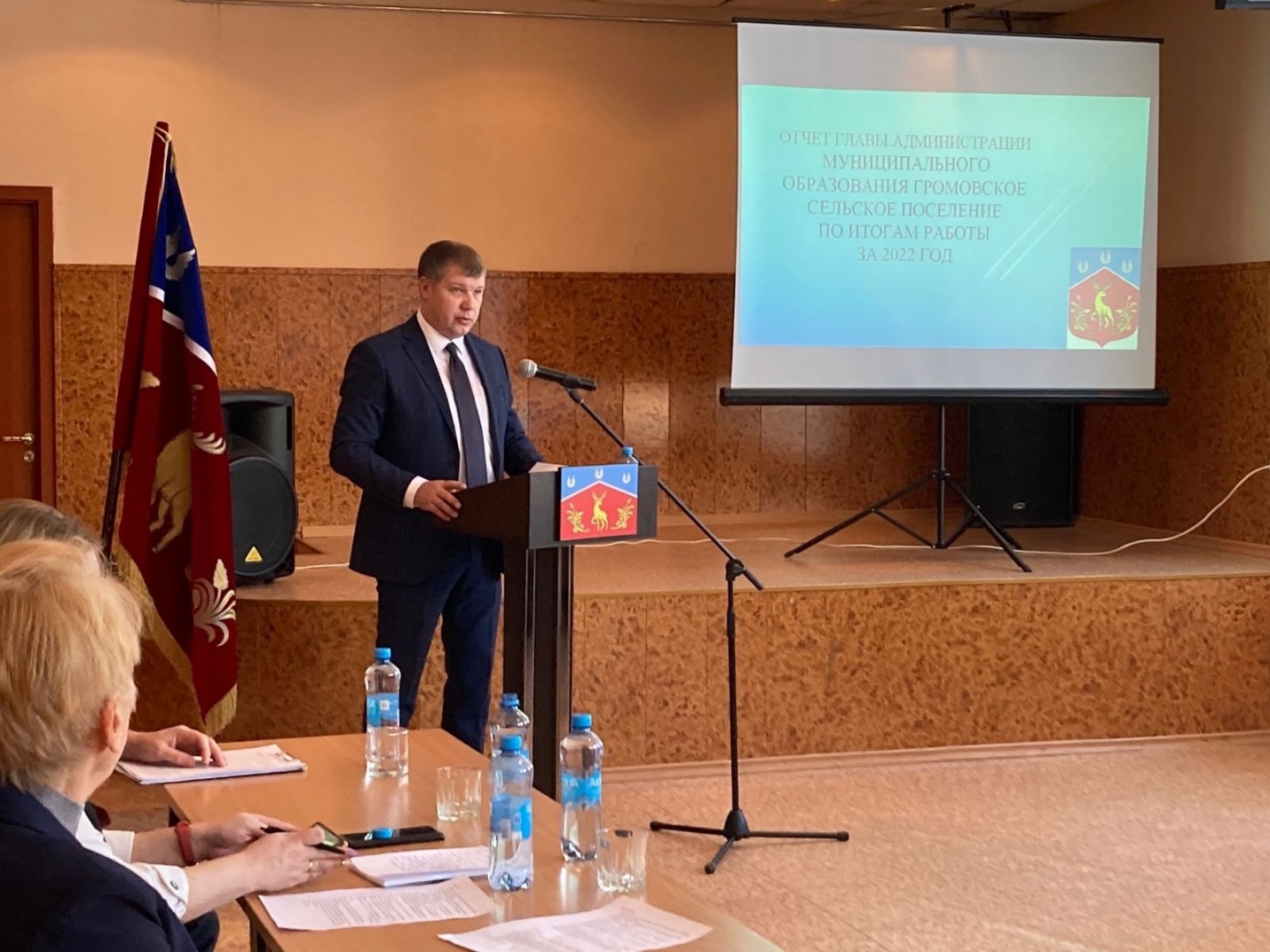 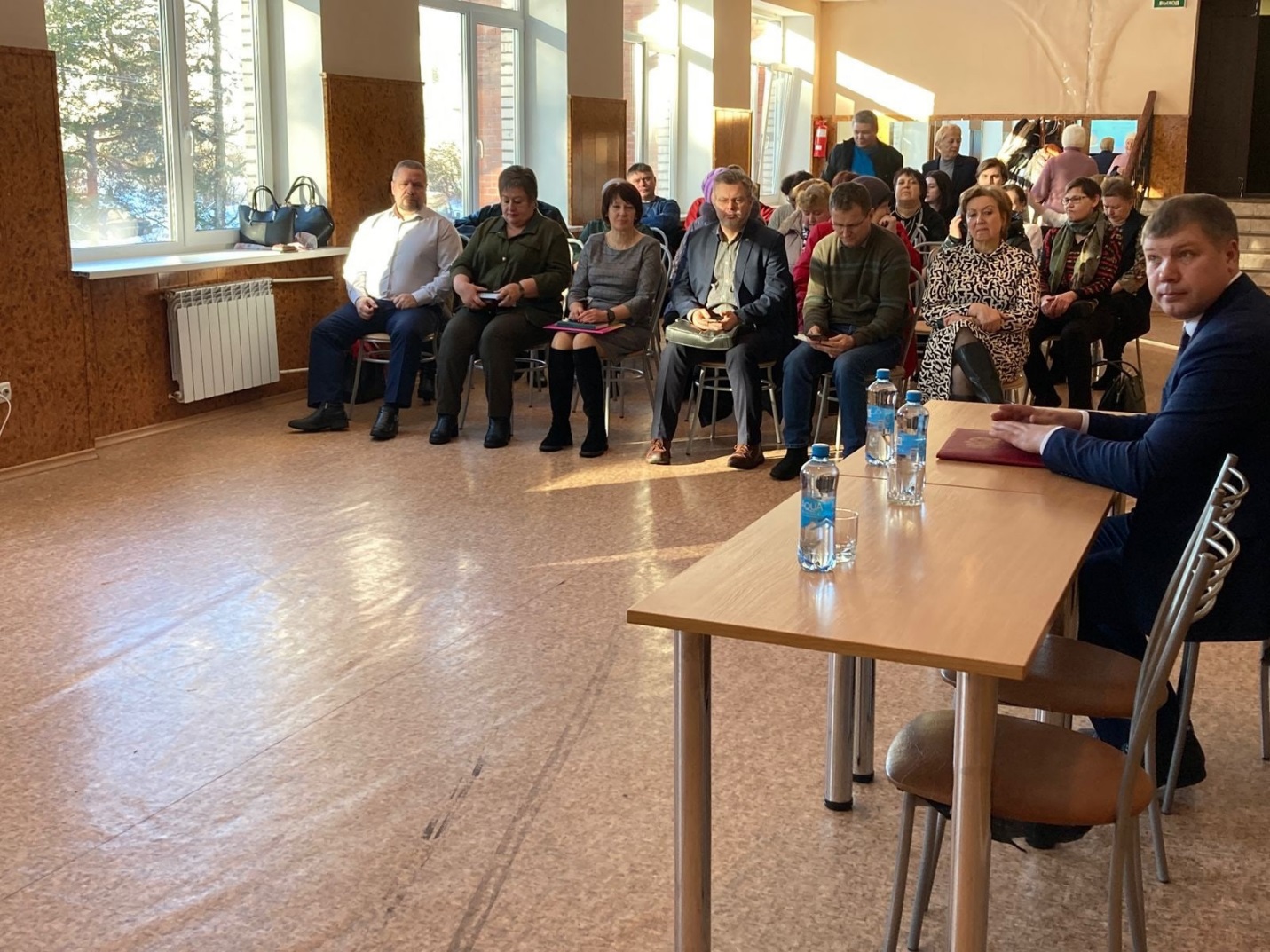 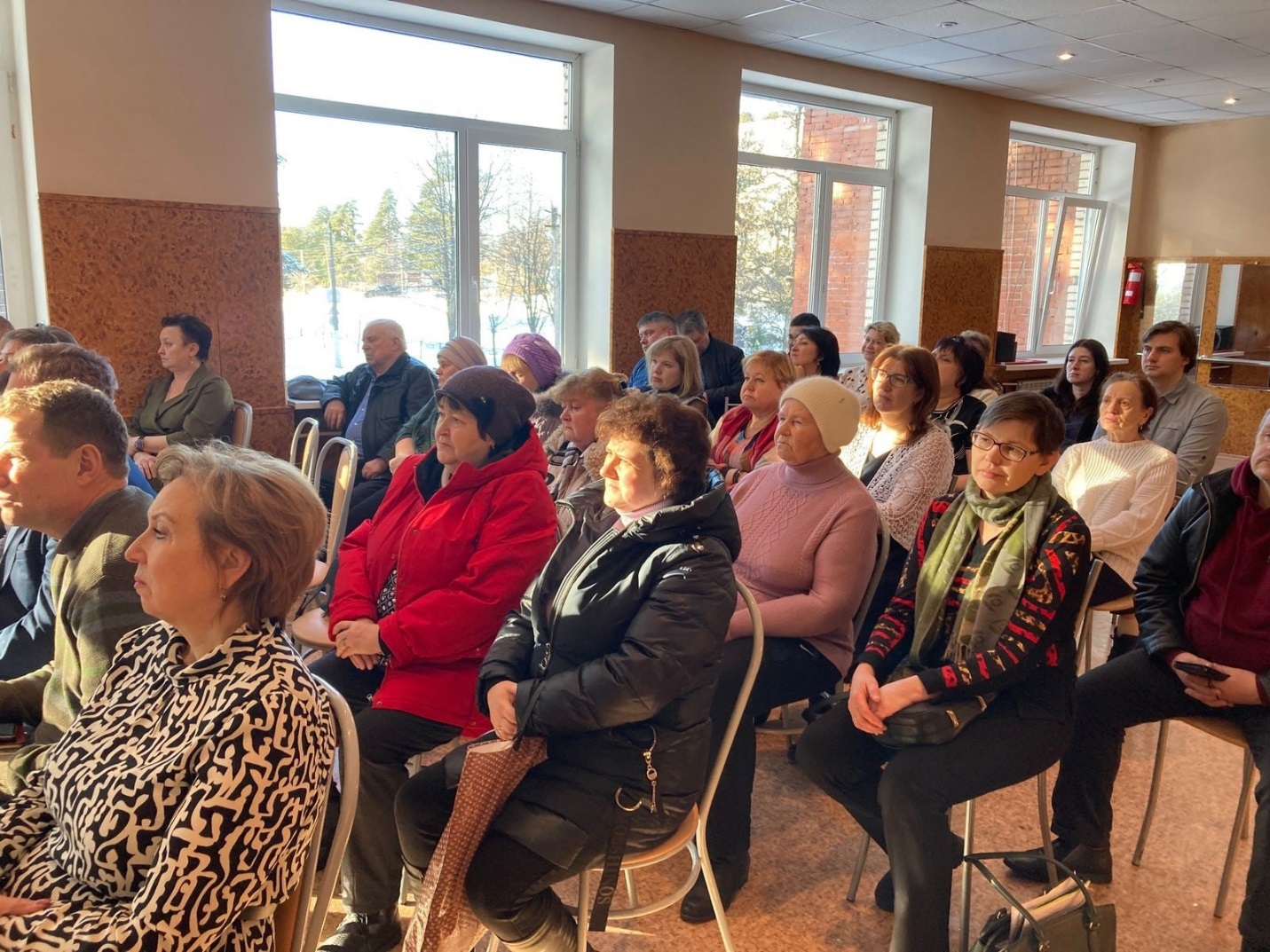 